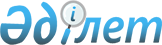 Қазақстан Республикасының Ұлттық Банкі Басқармасының кейбір қаулыларының күші жойылды деп тану туралыҚазақстан Республикасы Ұлттық Банкі Басқармасының 2018 жылғы 27 тамыздағы № 193 қаулысы. Қазақстан Республикасының Әділет министрлігінде 2018 жылғы 27 қыркүйекте № 17444 болып тіркелді.
      "Қазақстан Республикасының Ұлттық Банкі туралы" 1995 жылғы  30 наурыздағы Қазақстан Республикасының Заңына сәйкес Қазақстан Республикасы Ұлттық Банкінің Басқармасы ҚАУЛЫ ЕТЕДІ:
      1. Мына:
      1) "Қазақстан Республикасы Ұлттық Банкінің вексельдерді қайта есепке алу ережесін бекіту туралы" Қазақстан Республикасы Ұлттық Банкі Басқармасының 2004 жылғы 16 сәуірдегі № 57 қаулысының (Нормативтік құқықтық актілерді мемлекеттік тіркеу тізілімінде № 2858 болып тіркелген, 2004 жылғы 28 мамырда "Егемен Қазақстан" газетінде № 136-137 (23773) жарияланған);
      2) "Қазақстан Республикасының Ұлттық Банкі Басқармасының "Қазақстан Республикасы Ұлттық Банкінің вексельдерді қайта есепке алу ережесін бекіту туралы" 2004 жылғы 16 сәуірдегі № 57 қаулысына өзгерістер енгізу туралы" Қазақстан Республикасы Ұлттық Банкі Басқармасының 2010 жылғы 27 желтоқсандағы № 103 қаулысының (Нормативтік құқықтық актілерді мемлекеттік тіркеу тізілімінде № 6761 болып тіркелген, 2011 жылғы 26 ақпанда "Егемен Қазақстан" газетінде № 62 (26464) жарияланған) күші жойылды деп танылсын.
      2. Монетарлық операциялар департаменті (Молдабекова Ә.М.) Қазақстан Республикасының заңнамасында белгіленген тәртіппен:
      1) Заң департаментімен (Сәрсенова Н.В.) бірлесіп осы қаулыны Қазақстан Республикасының Әділет министрлігінде мемлекеттік тіркеуді;
      2) осы қаулыны мемлекеттік тіркелген күннен бастап күнтізбелік он күн ішінде оны қазақ және орыс тілдерінде "Республикалық құқықтық ақпарат орталығы" шаруашылық жүргізу құқығындағы республикалық мемлекеттік кәсіпорнына ресми жариялау және Қазақстан Республикасы нормативтік құқықтық актілерінің эталондық бақылау банкіне енгізу үшін жіберуді;
      3) осы қаулыны ресми жарияланғаннан кейін Қазақстан Республикасы Ұлттық Банкінің ресми интернет-ресурсына орналастыруды;
      4) осы қаулы мемлекеттік тіркелгеннен кейін он жұмыс күні ішінде Заң департаментіне осы қаулының осы тармағының 2), 3) тармақшаларында және 3-тармағында көзделген іс-шаралардың орындалуы туралы мәліметтерді ұсынуды қамтамасыз етсін.
      3. Қаржылық қызметтерді тұтынушылардың құқықтарын қорғау және сыртқы коммуникациялар басқармасы (Терентьев А.Л.) осы қаулы мемлекеттік тіркелгеннен кейін күнтізбелік он күн ішінде оның көшірмесін мерзімді баспасөз басылымдарында ресми жариялауға жіберуді қамтамасыз етсін.
      4. Осы қаулының орындалуын бақылау Қазақстан Республикасының Ұлттық Банкі Төрағасының орынбасары Ж.Б. Құрмановқа жүктелсін.
      5. Осы қаулы алғашқы ресми жарияланған күнінен кейін күнтізбелік он күн өткен соң қолданысқа енгізіледі.
					© 2012. Қазақстан Республикасы Әділет министрлігінің «Қазақстан Республикасының Заңнама және құқықтық ақпарат институты» ШЖҚ РМК
				
      Ұлттық Банк
Төрағасы 

Д. Ақышев
